Publicado en  el 29/11/2016 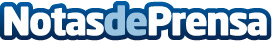 Los muebles en tendencia en el 2017A continuación se van a detallar algunas de las principales tendencias en mobiliario en este próximo año 2017Datos de contacto:Nota de prensa publicada en: https://www.notasdeprensa.es/los-muebles-en-tendencia-en-el-2017 Categorias: Interiorismo Moda Mobiliario http://www.notasdeprensa.es